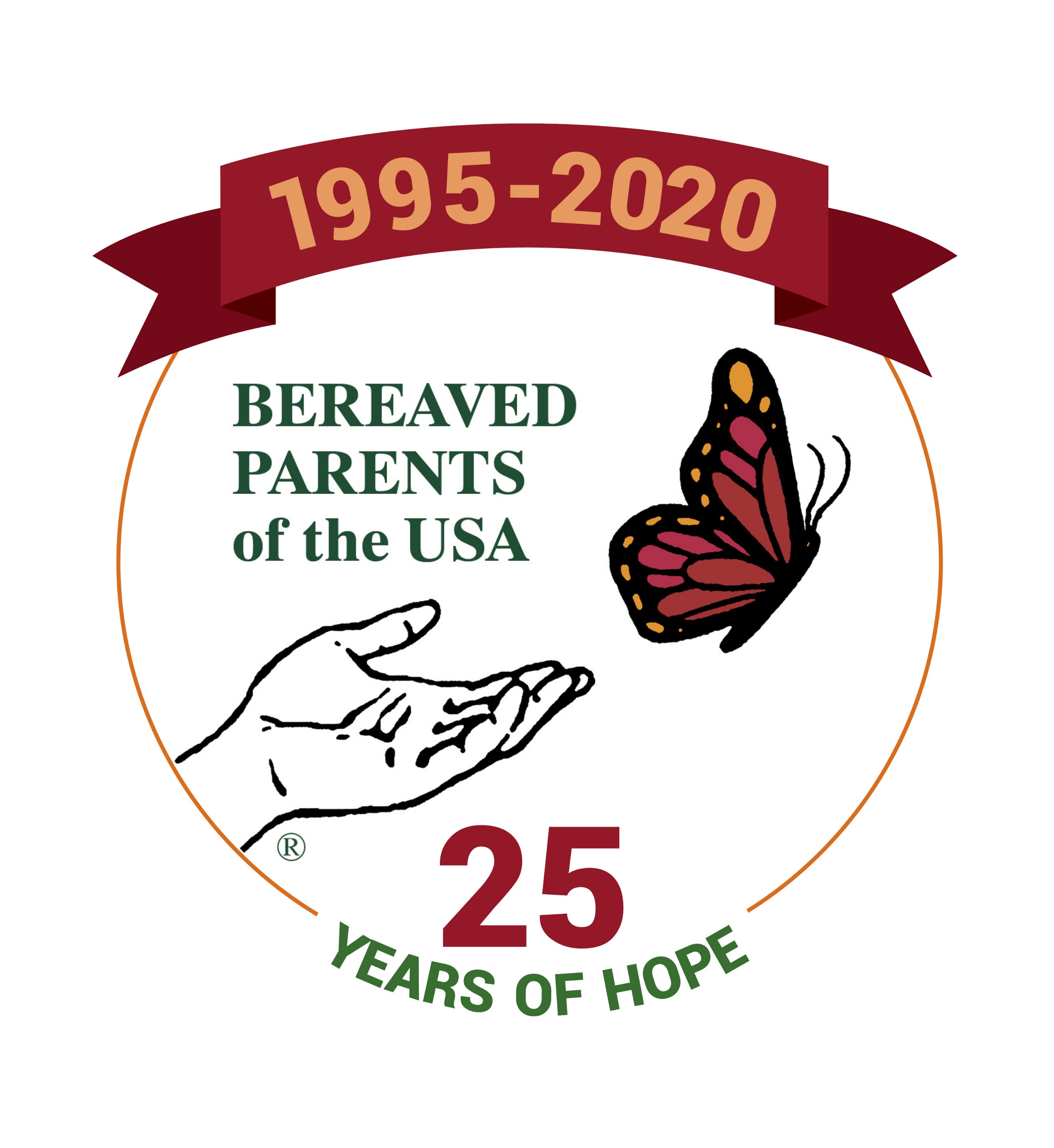            BPUSA GATHERING CONFERENCE           WORKSHOP PRESENTER APPLICATION           Deadline to submit application is March 1, 2020